Unity of PomonaRev. Jan Chase, Minister 11:00 Sunday Celebration ServiceApril Bulletin 2022(Please silence your electronic devices during the service)Welcome & Greetings                         Opening Song “‘Tis the Gift to Be Simple” (WOS 338)       AllPrayer & Lord’s Prayer                           Rev. Jan ChaseAnnouncements 		                        Rev. Jan & OthersOffering/Donation Blessing:“Divine Love through me, blesses and multipliesAll I am, all I give, all I do and All that I receive.”Daily Word                                                 Jacqi MorrisonApril Lessons: Through Easter We continue to explore the Beatitudes of Jesus, learning about the inner blessings we gain as we take on these attitudes. Then we explore ways to honor the Earth in our last service of the month.4/3 “Blessed are the merciful, for they will be shown mercy”                                                          -Rev. Jan Chase:4/10 “Blessed are those who are persecuted because of righteousness, for theirs is the kingdom of heaven. Blessed are you when people insult you, persecute you and falsely say all kinds of evil against you because of me. Rejoice and be glad, because great is your reward in heaven, for in the same way they persecuted the prophets who were before you.”                 -Rev. Jan Chase4/17 “Blessed are the pure in heart, for they will see God. Blessed are the peacemakers, for they will be called sons of God.”                                                       – Rev. Jan Chase4/24 “Caring for Our Mother Earth”  Guest Speaker    Closing Circle/ Prayer of Protection//Peace The Light of God surrounds us. The Love of God enfolds us. The Power of God protects us. Presence of God watches over us. Wherever we are, God is. And All is Well. Lord of the DanceI danced in the morning when the world was begun,
And I danced in the moon and the stars and the sun,
And I came down from heaven and I danced on the earth:
At Bethlehem I had my birth.Refrain: Dance, then, wherever you may be,
I am the Lord of the dance, said he,
And I'll lead you all, wherever you may be,
And I'll lead you all in the dance, said he.I danced for the scribe and the Pharisee,
But they would not dance and they wouldn't follow me;
I danced for the fishermen, for James and John;
They came with me and the dance went on:      Refrain:I danced on the Sabbath and I cured the lame:
The holy people said it was a shame.
They whipped and they stripped and they hung me on high,
And they left me there on a cross to die:            Refrain:I danced on a Friday when the sky turned black;
It's hard to dance with the devil on your back.
They buried my body and they thought I'd gone;
But I am the dance, and I still go on:                   Refrain:They cut me down and I leapt up high;
I am the life that'll never, never die.
I'll live in you if you'll live in me:
I am the Lord of the dance, said he.                     Refrain:Thank You for your generosity!Because of you, we can do our work! Check out our New Website www.UnityofPomona.org  set up by Andrew  https://www.unityofpomona.org/about-usWe are Happy to Receive as well as to Give!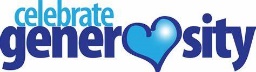 Digital Donations are also accepted on our “Network for Good” DONATE BUTTON on our Sunday Lessons on my Jan Chase Facebook History & Timeline https://www.facebook.com/jan.chase.52  and on our UnityChurchofPomona Facebook Page www.facebook.com/Unity-Church-of-Pomona InformationWe are grateful for Darin Sizemore our technical producer, for Jacqi Morrison our Worship Assistant, and for all who support us in many ways!Sunday Food & Fellowship after our Service: Our Sunday Potlucks are back. Feel free to join us for food after our service and to bring food to share.   Donations go for our paper supplies. Thanks. We celebrate with all who have April Birthdays!Compassionate Pomona April: Focus on Kindness.DAILY WORD4/3 Inner Peace: I think peace. I feel peace. I am peace.4/10 Palm Sunday: I celebrate and welcome the Christ.4/17Easter: Through Christ, I rise again.4/24 Gather: We gather and magnify the presence of God. Unity focuses on one of our 12 powers each month.                In April we focus on the power of STRENGTH: The ability to endure, stay the course, persevere. The disciple, Andrew represents the stability that lies at the foundation of every             true character. The corresponding color is light green, the location is the small of the back. Affirmation: I have the strength to accomplish all that is mine to do. 2022: Journey of Awakening to the Truth of Our BeingAs Spiritual Beings having an Earthly experience, we can learn to control and expand our mind to gain deeper understanding about ourselves, our relationship to Mother Earth and All our Relations. This year we are looking at our Journey of Awakening to the Truth of our Being and the way Acts of Kindness improve our health, our relationships, and lift up our community. We will also continue to learn from the wisdom of many religious traditions and incorporate various spiritual practices into our services. APRIL 2022 CLASSES/ EVENTSOur Sunday Lessons are live-streamed each week at 11 am PDT on Facebook through Jan Chase’s Time-Line and can be found and viewed later via her history. We are also gathering in person. Please join us in the way that works best for you. We hope you will share these timely lessons that help us understand ourselves, our needs, and others in this time of change. Please DONATE. Thank you for your tithes & gifts.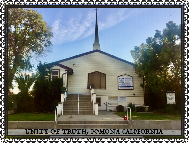 Mondays 5 – 6: Book Study via Zoom with Jan Chase. Belonging to Life: The Journey of Awakening by Mary O’Malley. Zoom https://us02web.zoom.us/j/8282536942 Wed. 6:30 -7:30 pm Meditation/Prayer/Check-In on Zoom                         Meeting ID: 828 253 6942 Join Zoom:  https://us02web.zoom.us/j/8282536942One tap mobile: +16699009128,,8282536942# US Dial by your location: +1 669 900 9128 US (San Jose)Friday, April 8, 1-2:30 pm: Lunch Out at Molly’s Souper, 388 N 1st Ave Upland 91786ComPalm Sun, Apr 10, 1:30-2:00 pm: Meditation on Jesus facing hard times. What can we learn by meditating on Jesus’s life and teachings?.  Can we learn how to better face our challenges by seeing how he faced his? Join us!Wed. April 13, 6-8 pm: Holy Week Hand-Washing Ceremony and Communion Table. In-Person & Zoom.The 1st Thursday at 9:45-11:30 am PST & 3rd Thursdays at 10 – 11 am. Compassionate Pomona Meetings on Zoom To join the Zoom Meeting click or copy/paste this link:https://us02web.zoom.us/j/87534833472   ID: 875 3483 3472Conversations with the Pomona Police: Tues. 4/8/22 11 am.Ask Renee Barbee reneebarbee7@gmail.com for zoom link.Sun. April 17, 5-6:30 pm: Soul Connections via Zoom Meeting ID: 231 352 7383; Passcode: soulconnec  Sun. May. 15, 1:15 -3:30 pm: Next Unity Board Meeting Zoom https://u1s02web.zoom.us/j/8282536942Phillip Senteno, Director of Forward Progress, is collecting clothing, shoes, and accessories for Women of Crossroads. Bring to Unity and put downstairs with a note for Phillip. DATES FOR OTHER COMMUNITY EVENTS Compassionate Pomona invites everyone to Focus on Kindness throught out APRIL 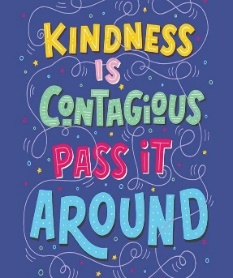 *Watch for Kind Acts*Perform Kind Acts*Receive Kind ActsPost these with or without Photos:1) Your Social Media with #kindnessPomona2) Compassionate Pomona’s FB www.CompassionatePomona.org Join The Library Foundation & Compassionate Pomona for a 5-Week Book Study on Zoom.The Rabbit Effect.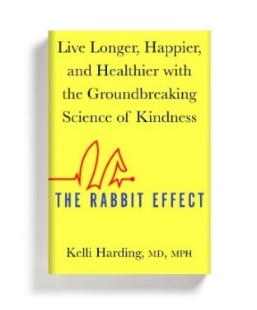 10 am on the 2nd & 4th Thursdays beginning April 14th then April 28th, May 12th & 26th, ending on June 9th.Zoom Link: Meeting ID: 882 0105 1212; code: 513563https://us06web.zoom.us/j/88201051212?pwd=UEtucm1wUlIvVzVFWDMvUngxL2xCZz09Where Science & Heart meet!Let’s discover what Kindness can do in Pomona & Do It!Collection of Medical Kit Supplies for Ukraine at Unity: L/XL vinyl gloves-4; XL surgical dressing or Maxipad-2; Butterfly closure or sterile strips-4; Heavy duty band aids-6; Large gauze pads4x4-3; Triple antibiotic ointment-1 tube or a couple of packets; Self-adhering bandage (eg Coban) or elastic bandage (eg Coban) or elastic bandage wrap (eg Ace wrap) -1 SERVING US AT UNITY OF POMONAMINISTER:  Rev. Jan Chase BOARD MEMBERS: Jacqi Morrison & Phillip Senteno co-Presidents, Rev. Jan Chase, Jennifer Derry, Sharen Whitaker,Advisory Board Members: Linda Lowry & Andrew QuinonesBUILDING & GROUNDS: Phillip Senteno, Jacqi Morrison, Andrew Quinones, Robert WilkiewiczMUSIC: Liz Irons, Jennifer Derry, Angela Robertson, Darin SizemoreCOUNTERS: Sharen Whitaker, Treas.; Jacqi Morrison. FELLOWSHIP: Darin Sizemore, Jacqi Morrison, Robert Wilkiewicz, Angela Robertson, All of us! FUNDRAISING: Our Board & Congregation & Robert WilkiewiczMARKETING & MULTIMEDIA: Jan Chase, Jennifer Derry, Andrew QuinonesOFFICE SUPPORT: Sharen Whitaker Office Manager, Jacqi Morrison, Linda Lowry, Jan ChasePOWER POINT OPERATOR:  Jan Chase, Andrew Quinones, Darin Sizemore SANCTUARY PREPARATION: Jacqi Morrison, Jan ChaseSOUND SYSTEM: Jacqi Morrison, Darin Sizemore, TECHNICAL SUPPORT: Andrew Quinones, Darin SizemoreWORSHIP ASSISTANTS:  Jacqi Morrison UNITY OF POMONAA “New Thought” Interfaith Community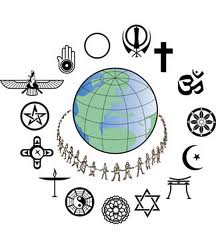 Promoting Peace & Understanding through Spiritual Practices, Study & Service and the “Golden Rule” of all our Faiths..“Centered in God,                                              We Co-Create A World that Works for All.”Open & Affirming. Welcoming People of All Faiths(Our sanctuary art is an expression of the religious diversity welcomed here.)Sunday Celebration Service: 11:00 amLive-streamed and recorded on Jan Chase’s FB                  & saved on Unity of Pomona’s FBChurch Contact Information:524 E. Pasadena St. Pomona, CA 91767Office: 909-629-3035Rev. Jan Chase: Hm: 909-596-4187, Cell: 909-896-0991Email: Janhoshin@aol.com Silent Unity Prayer Line: 1-816-969-2000& Prayer Email: unity.org/prayerWebsite: https://www.unityofpomona.org/ Facebook: Unity Church of Pomona Church Office Hours: Friday Afternoons & by AppointmentCall Jan at 909-596-4187 to schedule AppointmentsAPRIL 2022 AFFIRMATIONSInner Peace: Peace flows like a river through my mind and heart.Guidance: Immersed in divine wisdom, I listen, learn, & live. Healing: One with God, I am the flow and vitality of life.Prosperity: All things are possible in divine mind.World Peace: Let there be peace in all people at all times. 